PENGARUH LAYANAN BIMBINGAN KELOMPOK MENGGUNAKAN TEKNIK SMALL GROUP DISCUSSION TERHADAP COPING STRES PADA SISWADI SMP RK DELI MURNI DELI TUA TAHUN AJARAN 2020/2021SKRIPSIOlehNURYANI RUSTAMANNPM: 171414005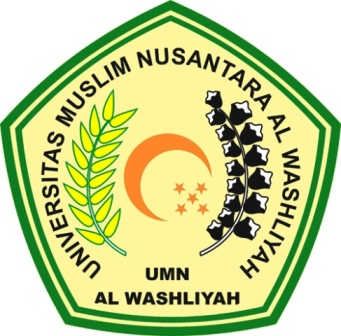 FAKULTAS KEGURUAN DAN ILMU PENDIDIKAN UNIVERSITAS MUSLIM NUSANTARAAL-WSHLIYAHMEDAN2021PENGARUH LAYANAN BIMBINGAN KELOMPOK MENGGUNAKAN TEKNIK SMALL GROUP DISCUSSION TERHADAP COPING STRES PADA SISWADI SMP RK DELI MURNI DELI TUA TAHUN AJARAN 2020/2021Skripsi ini Diajukan sebagai Syarat Untuk Memperoleh Gelar Sarjana Pendidikan Pada Jurusan Ilmu Pendidikan Program Studi Bimbingan dan KonselingOleh :NURYANI RUSTAMANNPM: 171414005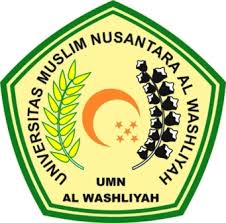 FAKULTAS KEGURUAN DAN ILMU PENDIDIKANUNIVERSITAS MUSLIM NUSANTARA AL–WASHLIYAHMEDAN2021